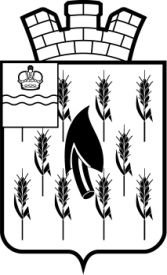 СОБРАНИЕ ПРЕДСТАВИТЕЛЕЙГОРОДСКОГО ПОСЕЛЕНИЯ«ПОСЕЛОК ВОРОТЫНСК»РЕШЕНИЕВ соответствии Федеральным законом от 06.10.2003 № 131-ФЗ «Об общих принципах организации местного самоуправления в Российской Федерации», Уставом ГП «Поселок Воротынск»Собрание представителей  Р Е Ш И Л О:1. Внести в решение Собрания представителей ГП «Поселок Воротынск» от 16.04.2019 № 7 «Об  утверждении Положения «Об оплате труда работников, замещающих должности, не являющиеся должностями муниципальной службы, и работников, осуществляющих профессиональную деятельность по должностям служащих и по профессиям рабочих администрации ГП «Поселок Воротынск» следующие изменения:1.1. Изложить пункт 5 Положения «Об оплате труда работников, замещающих должности, не являющиеся должностями муниципальной службы, и работников, осуществляющих профессиональную деятельность по должностям служащих и по профессиям рабочих администрации ГП «Поселок Воротынск»,  утвержденного решением Собрания представителей ГП «Поселок Воротынск» от 16.04.2019 № 7 в новой редакции: «5. Установить, что при формировании фонда оплаты труда обеспечивающих работников, служащих и рабочих органов администрации на календарный год предусматриваются средства в размере 39 окладов обеспечивающих работников, служащих и рабочих администрации.».2. Настоящее решение вступает в силу со дня его официального опубликования и распространяется на правоотношения, возникшие с 1 января 2023 года.31 мая  2023 года№ __ № __ О внесении изменений в решение Собрания представителей ГП «Поселок Воротынск» от 16.04.2019 № 7 «Об  утверждении Положения «Об оплате труда работников, замещающих должности, не являющиеся должностями муниципальной службы, и работников, осуществляющих профессиональную деятельность по должностям служащих и по профессиям рабочих администрации ГП «Поселок Воротынск»О внесении изменений в решение Собрания представителей ГП «Поселок Воротынск» от 16.04.2019 № 7 «Об  утверждении Положения «Об оплате труда работников, замещающих должности, не являющиеся должностями муниципальной службы, и работников, осуществляющих профессиональную деятельность по должностям служащих и по профессиям рабочих администрации ГП «Поселок Воротынск»Глава ГП «Поселок Воротынск»О.И.Литвинова